                       ?АРАР		             №  107	                        РЕШЕНИЕ                 04 май  2017 й.                                                        от 04 мая  2017 г.О внесении изменений в решение сельского поселения Большеокинский сельсовет муниципального района Мечетлинский район Республики Башкортостан  «О бюджете сельского поселения Большеокинский сельсовет муниципального района Мечетлинский район Республики Башкортостан на 2017 год и плановый период 2018 и 2019 годов»Совет сельского поселения Большеокинский сельсовет муниципального района Мечетлинский район Республики Башкортостан р е ш и л:1. Увеличить бюджетные ассигнования по следующим КБК:\0104\791\99\0\00\02040\244\340.3\ФЗ.131.03.2\\15101\       +16000,00 рублей\0503\791\11\0\00\06050\244\226.2\ФЗ.131.03.109\\15010\\   +10000,00 рублей       Итого:                                                                                    26000,00 рублей  2. Расходы произвести за счет свободного остатка средств.3.  Настоящее решение обнародовать путем размещения на стенде в здании администрации сельского поселения Большеокинский сельсовет муниципального района Мечетлинский район Республики Башкортостан и на официальном сайте сельского поселения Большеокинский сельсовет муниципального района Мечетлинский район Республики Башкортостан  сельского поселения.Глава сельского поселения                                                          В.И. Шагибитдинов БАШ?ОРТОСТАН РЕСПУБЛИКА№ЫМ»СЕТЛЕ РАЙОНЫМУНИЦИПАЛЬ РАЙОНЫНЫ*ОЛЫ  АКА  АУЫЛ СОВЕТЫАУЫЛ  БИЛ»М»№Е СОВЕТЫ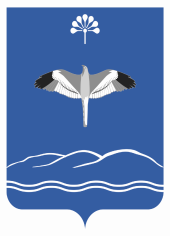 СОВЕТ СЕЛЬСКОГО ПОСЕЛЕНИЯБОЛЬШЕОКИНСКИЙ СЕЛЬСОВЕТМУНИЦИПАЛЬНОГО РАЙОНАМЕЧЕТЛИНСКИЙ РАЙОНРЕСПУБЛИКИ БАШКОРТОСТАН452554Олы Ака ауылы, Тыныслык урамы-45 Тел. 2-59-58452554,с.Большая Ока, ул. Мира 45Тел. 2-59-58